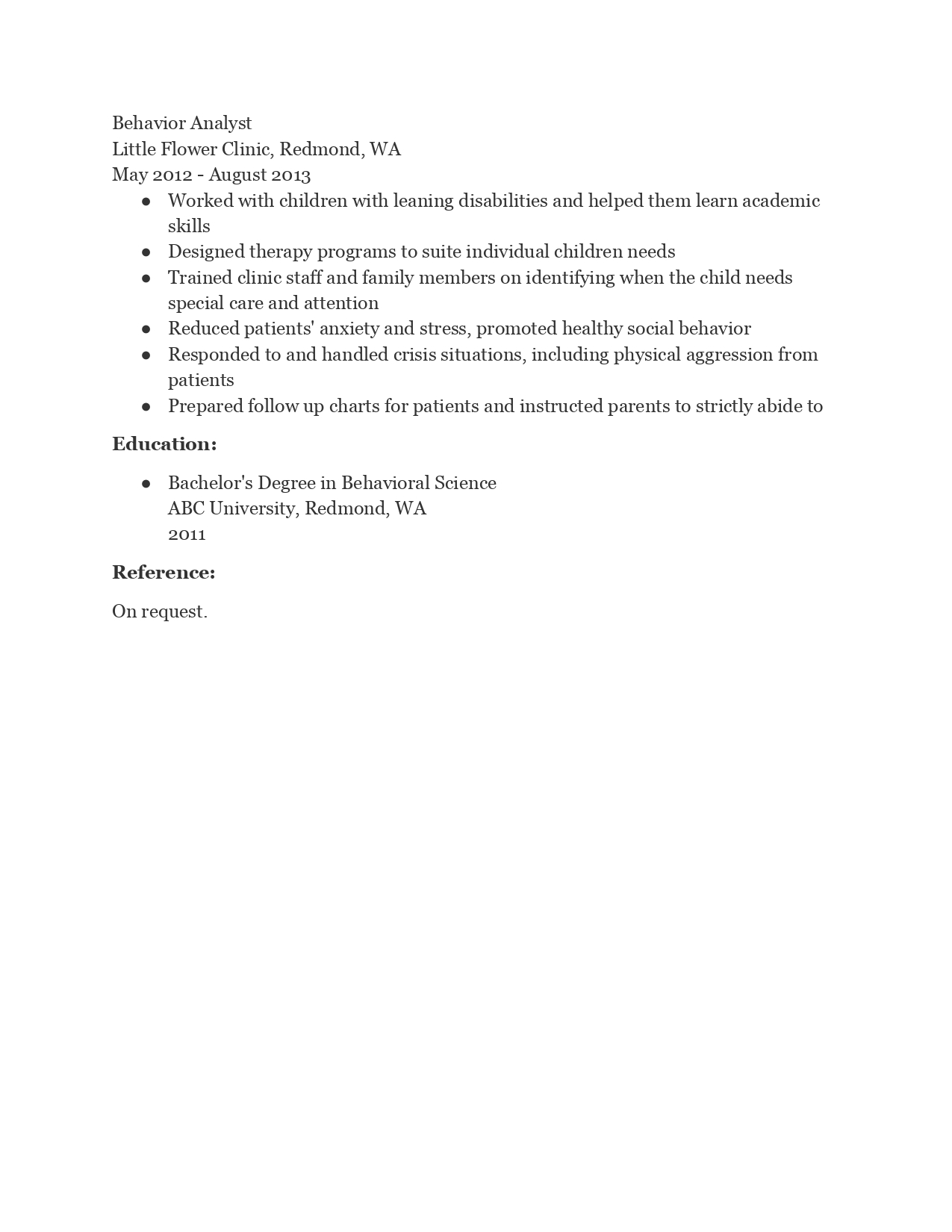 Behavior Analyst Little Flower Clinic, Redmond, WA May 2012 - August 2013 • Worked with children with leaning disabilities and helped them learn academicskills • Designed therapy programs to suite individual children needs • Trained clinic staff and family members on identifying when the child needsspecial care and attention • Reduced patients' anxiety and stress, promoted healthy social behavior • Responded to and handled crisis situations, including physical aggression frompatients • Prepared follow up charts for patients and instructed parents to strictly abide toEducation:•Bachelor's Degree in Behavioral Science ABC University, Redmond, WA 2011Reference:On request.